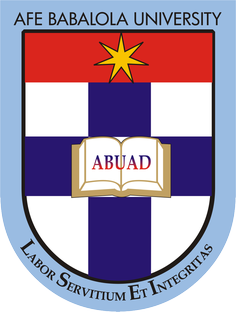 YAHYA FAWAZ OLAWOLE 17/ENG04/75SUBMITTED TOENGR. DR.OYEBODEAFE BABALOLA UNIVERSITY, ADO-EKITI, EKITI STATE.                                                                                                              MAY 21, 2020                                                                 CLASS TESTEconomists, engineering managers, project managers, and indeed any person involved in decision making must be able to analyze the financial outcome of his or her decision. Juxtapose this statements in three sentencesEvery person involved in the decision making of an engineering project has to consider the weight imposed on the finances by their decisions. For instance, the project managers have to know the right choice of material needed too complete the project. Ie material must be economic and durable.Analysis of the financial outcome could lead to being not open to spending on the project. Most times, economists seem to pull back on allocating fund for the project.Lastly engineering managers and human resources also have to consider the effect of the needs of their workers as against the finances of the project. Human resources management could adversely and directly affect the finances of the project.  his solely means that for every business anybody must be involved in, certain measures must be taken to evaluate his/her financial outcome of his/her  decision(s)  in the business under certain intervals; be it within weeks, months or years.IIt is very necessary that a business man must understand his business before delving into it and that is how he can determine and analyze his financial outcome of every decision he takes in the business. Therefore, it is an incumbent criterion that a business man must be able to know what results he’d get from every decision concerning his financial income